Commonwealth of MassachusettsDepartment of Developmental Services Autism Waiver Program2021 Legislative ReportTABLE OF CONTENTS:Executive SummaryInformation on Active Waiver Participants Calendar Year 2021 and Open Request ApplicantsAutism Waiver Program Provider Information Measuring Programmatic OutcomesNext Steps Legislation                               All information contained in this report was current as of November 10, 2021.Executive SummaryThe Department of Developmental Services’ (DDS) Autism Division respectfully submits this report in response to language contained in the Fiscal Year 2022 budget. Line-item 5920-3010 , which mandates the submission of this report as follows:“...that the department shall report to the house and senate committees on ways and means, the joint committee on education and the joint committee on children, families and persons with disabilities on the number of contracted support services provided for families with autistic children under this item and the costs associated with such services not later than January 10, 2021; provided further, that such report shall include, but not be limited to, the services provided by the children’s autism spectrum disorder waiver, with information regarding the number of children enrolled in the waiver and receiving services, linguistic and cultural diversity, age, gender and geographic representation of the applicants and the children enrolled in the program and department plans to continue to assess the demand for waiver services, any executive office of health and human services plans to expand the waiver for children on the autism spectrum of all ages in the future and any other information determined relevant by the department…”The information in this calendar year report covers the Administration’s activities related to the Autism Waiver Program from January 1, 2021 through November 10, 2021. The Massachusetts Autism Waiver Program is an entirely self-directed program, meaning that families play a key role in hiring staff and identifying services and supports they wish to have in place for their child. There are no other completely self-directed waiver programs for children in the nation.The Waiver is a program for children under the age of nine with an autism spectrum disorder who meet all eligibility criteria required for entrance into the Waiver. The Waiver provides Expanded Habilitation Education services (one-to-one behavioral, social, and communication-based interventions), and related support services such as community integration activities and respite.Each Autism Waiver Program participant works with a DDS Autism Clinical Manager (or “Targeted Case Manager”) that provides oversight and assistance to families and an Autism Support Broker that helps families design and maintain their services and expenditures. The staff works with families to develop an in-home support plan with the goal of addressing the individual child’s needs in the areas of behavior, communication, or socialization. Additionally, the family is offered other ancillary services (safety equipment, respite, and community integration activities) and related supports.During the first three years of participation (the “intensive phase” of the Program), families are given access to a budget of up to $28,000/year. This cap was increased during CY20 and will continue into CY22. The majority of these funds are directed toward the positive behavior support program in the home and in the natural environments of the participant. Up to $5,500 of the annual budget is available for ancillary services. After three years of intensive services, the family transitions into the Waiver’s Step-Down Program, which is intended to allow the parent to take over the in-home strategies learned during the intensive phase along with support from a Behavioral Consultant and Direct Support staff to continue to assist the family. This Step-Down Program is available until the child’s ninth birthday at a maximum amount of $8,500 per year, beginning CY20 (increased from$7,500 previously).For participants, the major service for the first three years of the Waiver Program is Expanded Habilitation Education. The goal of this service is to support children with autism by addressing the significant deficits they face in the areas of behavioral, social, and communication skills. The service consists of in-home and community-based one-to-one interventions developed and monitored by trained clinicians. Expanded Habilitation includes, but is not limited to, behavioral approaches such as Applied Behavioral Analysis (ABA), developmental and relational models such as Floor Time and communication models. The goal of the Expanded Habilitation Education Service is to help children develop basic adaptive skills, elementary verbal skills, and appropriate interactive and play skills. Most children receive some form of ABA.This waiver year has been impacted dramatically by Covid-19 and has required a number of programmatic adjustments. MassHealth and DDS sought and received permission for additional flexibilities, Appendix K, from The Centers for Medicare and Medicaid Services (CMS), including the addition of a home delivered meal service, the delivery of Education Habilitation and Behavioral Consultation services via telehealth, increases in the prospective budget caps, the elimination of in person meetings, an allowance for electronic signatures across program documents, and permission to allow children over the age of 9 to remain in the program until their 10th birthday throughout the Appendix K flexibility period. Covid-19 has also impacted the open request period as well as enrollment as many families were concerned about outside contacts in their family home.The Autism Waiver was successfully renewed for a period of five years effective October 1, 2020, although we continue to operate under the Appendix K flexibility.The current Appendix K flexibilities will remain in effect until the Public Health Emergency has been terminated; the Center for Medicare and Medicaid will then provide a 6- month wind down of the Appendix K flexibilities at which time DDS will operate the waiver program with the approved changes which were effective on October 1, 2020.  An amendment was filed to request the permanent addition of the Home Delivered Meal service to the available ancillary service options effective 7/1/21.  Finally, MassHealth and DDS have requested to use funds under the American Rescue and Recovery Act (ARPA) to expand capacity under the waiver. DDS and MassHealth are waiting for Federal approval.Information on Active Autism Waiver ParticipantsInformation on Active Autism Waiver ParticipantsAs this report is based on a calendar year (CY) cycle (per line-item 5920-3010), information to follow is based on participation within the Autism Waiver Program starting January 1, 2021 and ending November 10, 2021. Enrollment Updates for the Autism Waiver Since January 1, 2021, 49 new children were determined eligible for services and a total of 320 children participated in the Waiver Program. As of November 10, 2021, there are 242 children currently enrolled in the Autism Waiver Program. All budget details are based on the 320 children served across the 2021 calendar year. Autism Waiver Program Eligibility Data (Calendar Year 2021)The Division processed 295 Waiver applications in CY21. The processing of applications includes determining which children on the list are over the age of nine, are not covered by MassHealth Standard and/or are not eligible for MassHealth Standard (making them ineligible) as well as making repeated attempts to connect with eligible families (by phone, email, and mail) who have been unresponsive. The processing of applications also includes a review of clinical eligibility either by collecting records to verify the child’s existing DDS eligibility or by finding the child to be DDS eligible at the conclusion of the DDS children’s eligibility process. Active Participants in the Autism Waiver Program-January 1, 2021- November 10, 2021Male/Female Distribution Information  In Calendar Year 2021, approximately 79% of participants were males and 21% were females. This follows the national trend that indicates boys are much more prone to an autism diagnosis than girls.Diagnostic Information Approximately 15% of the children served in the Waiver have diagnosed co-morbid conditions. These conditions include metabolic, genetic, physical, and psychiatric disorders. In some cases, other conditions are more salient than autism, requiring multiple hospitalizations and intensive nursing. Scheduling of in-home services can be more challenging when dealing with these conditions compared to cases where autism is the sole diagnosis. Sometimes the co-morbid diagnoses occurs post enrollment. Cultural and Linguistic Information The 320 children served in the Waiver Program in CY21 represent a wide range of linguistic and cultural backgrounds as identified by the Autism Clinical Managers and Parents and Guardians. If a family requires the use of an interpreter, the Division provides interpreters and translations at no charge to the family.Breakdown of Age of Participants – Age as of November 10, 2021The Program serves a wide range of ages of children between two and nine. Sibling Data of ParticipantsJanuary 1 through November 10, 2021City and Town Distribution of the 320 ParticipantsThe Waiver Program enrollment includes many children coming from major cities like Boston and its neighborhoods (37), Springfield and its neighborhoods (31) and Worcester (44). Disenrollment InformationBetween January 1, 2021 through November 10, 2021, 78 children disenrolled from the Autism Program: 72 children left the Program due to their age. Open Request Period Male/Female Distribution Information  In Calendar Year 2021, 76% of applicants were males and 24% were females. This follows the national trend that indicates boys are much more prone to receiving an autism diagnosis than girls.Cultural and Linguistic InformationThe 665 applicants for the Waiver Program in CY21 represent a wide range of linguistic backgrounds as identified by the Parents/Guardians. Twenty four percent (24%) of the applicants noted the need for interpretation or translation in other languages on their applications. The most frequently spoken languages other than English are Spanish (13.68%), Chinese (3.30%), Portuguese (3.0%), Vietnamese (1.2%) and Haitian Creole (1.05%). If a family requires the use of an interpreter, the Division provides interpreters and translations at no charge.Breakdown of Age of Open Enrollment ApplicantsSibling Data of Open Enrollment ApplicantsCity and Town Distribution of the Open Enrollment ApplicantsApplicants are from 159 communities with many coming from major cities like Springfield, Worcester, Lowell, Lawrence, New Bedford and Dorchester.III. Autism Waiver Program Provider InformationIn CY21, the Autism Waiver Program allocation is approximately $6.9 million. This appropriation includes approximately $1.5 million necessary to cover the administrative costs of the Program. It also includes the Financial Management Service’s (FMS) monthly fees-per-participant which is an additional cost of approximately $280,000 as of November 10, 2021. The CY21administrative budget is broken down as follows:$850,000 – Personnel Costs: 18 Autism Support Brokers $310,000 – Personnel/Operational Costs: 1 Division Director and 7 supporting DDS Autism Clinical Managers$100,000 – Other Personnel Costs: Necessary Central Office Unit personnel to administer, provide quality assurance and support billing and claiming activities The budget for FMS fees is broken down as follows: $26,000- $28,000 per month (Approximately $280,000 for CY21) – Fiscal Management Service (FMS) monthly per participant fee: Covers staff time related to processing timesheets, payments, and provider credentials.At the outset of the Autism Waiver Program, a major outreach effort took place to locate and qualify potential providers of services offered through the Program. This outreach included: all Early Intervention providers in the Commonwealth, all Special Education Departments in school districts across the state, all major providers of autism and related services and Colleges/Universities with majors/minors in the disability education field. The Autism Support Brokers do a concerted outreach effort to try and obtain new providers as needed to meet an individual family’s needs. All identified potential providers were added to a Master Provider List (MPL) that consists of Agencies, Independent Contractors, and Employees. As of November 10, 2021, the list of unique providers totaled 1,432. The MPL, which is an online web-based listing, is available to families in their geographic region and is utilized by the Autism Support Brokers at initial meetings with every new family.Providers by Service InformationDue to the flexibility of the Waiver Program’s service design, many of these providers are new to DDS. Participant Budgets by Service Type The majority of service provision funding is spent on the Waiver’s intensive in-home support program, Expanded Habilitation Education. Children receive an average of between 6 to 10 hours a week of intensive in-home support services provided by a variety of therapists and based on a set of goals developed with input from the parent/guardian. Families also prioritize respite, safety purchases, and home delivered meals.Service Amounts per Participant: Covers budget information for participants from January 1, 2021 - November 10, 2021Of 320 Waiver Program participants, 116 children received over $20,000 worth of services and supports, while another 78 received services and supports between $10,000 and $20,000. There were 30 participants with budgets under $10,000 and the majority of these participants turned 9 and were not yet 10 (Appendix K flexibility) during CY21 and therefore had prorated budgets to reflect their shortened time in the program. Most participants in the Program were also receiving ancillary services such as goods and services to purchase safety equipment, home/vehicle adaptations and home delivered meals due to food insufficiency.  Most families also received a respite service, providing critical relief to families. In CY21, 96 children were enrolled in the Step- Down program, receiving up to $8,500 of supports that includes Behavioral Consultation.  IV.   Measuring Programmatic OutcomesThe Federal CMS review of the Autism Waiver Program requires internal oversight and program monitoring on at least a quarterly basis. The Autism Division has completed the required Quality Assurance reports to CMS and conducted provider performance reviews in FY21.  V.   Next Steps The DDS Autism Division adopted a new approach with the Autism Waiver eligibility process following the April 2013 Open Request period. An open request period occurs on an annual basis the last two weeks of October. This has assisted the community in anticipating the open request period in a more predicable manner. There is now a pool of eligible applicants waiting to fill spots that become available as other participants age out or leave the program for unplanned reasons. This process helps to keep enrollment more consistent. Each Clinical Manager works a caseload of eligibility requests on an ongoing basis to fill opening slots. The Department has also established an internal process to receive files of currently eligible children from 23 DDS Area Offices who have applied during the open request period. The Autism Division has also implemented a transition process post-termination of waiver services to increase knowledge of the family and the child’s needs when the case is turned over to DDS field offices.  DDS Area staff are invited to a transition meeting to insure a smooth hand-off for the family. The DDS Autism Division provides each Region with a list of eligible participating children so that they can also anticipate planned terminations.The Autism Division works to ensure that children also receive the state plan ABA service if the family is interested in receiving this service in addition to waiver services. The addition of state plan ABA services is helpful when children transition out of the waiver program. Based on the number of new requests during the October 2021 open request period, there is strong continued interest in the waiver program. More importantly, it is clear that the benefits of the comprehensive waiver services are highly desirable. There are also increased costs associated with providing services as rates for services increase and demands for skilled professionals are needed. VI: LegislationChapter 107 of the Acts of 2005, An Act relative to federal reimbursement for services for children with Autism, Approved by the Governor, October 5, 2005Be it enacted by the Senate and House of Representatives in General Court assembled, and by the authority of the same, as follows:The secretary of health and human services shall, within 3 months of the effective date of this act, apply to the federal Centers for Medicare & Medicaid Services for a home and community-based services waiver under section 1915(c) of the federal Social Security Act, 42 U.S.C. section 1396(n), to allow eligible children with autism spectrum disorder to receive waiver services to support the children in their homes and communities.The waiver application shall provide services for children with autism spectrum disorder who are institutionalized or at risk of institutionalization. Autism spectrum disorder includes the following disorders as defined in the Diagnostic and Statistical Manual of Mental Disorders, fourth edition (DSM-IV-TR, 2000): autistic disorder, Asperger's disorder, pervasive developmental disorder not otherwise specified, childhood disintegrative disorder, and Rett's disorder.The waiver application shall include intensive in-home intervention services for children with autism spectrum disorder, and any other services determined appropriate to support children with autism spectrum disorder in their homes and communities.The waiver application shall specify the required credentials for the providers of services covered by the waiver, including credentials required for supervisors of direct care providers and credentials required for direct care providers.The waiver application shall ensure that the process and procedures for applying for waiver services are fully accessible to families of children with autism spectrum disorder who are from linguistically and culturally diverse communities.Services under the waiver shall be coordinated with services provided by school committees under chapters 71B and 111G of the General Laws. This section shall not affect or limit a school district's ability to obtain Medicaid reimbursement for school-related health services, or affect or limit a school district's responsibility to provide all services, including home-based services, required pursuant to said chapter 71B, 20 U.S.C. section 1400 to 1487, inclusive, and 29 U.S.C. section 794.On January 15, 2006, and every year thereafter, the secretary of health and human services shall file a report with the clerk of the house of representatives who shall forward the same to the joint committees on education and health care financing on the status of the waiver application and on the operation of waiver, once obtained. The report on the operation of the waiver shall include, but not be limited to, a description of the number of children receiving services under the waiver, the race and primary language of the children served and their families, the types of services provided, and any available information pertaining to impact and effectiveness of the waiver.Number of Families Interested in Autism Waiver Program20081,20020106002012800201380020147502015734201681720179072018869201974220206032021665Waiver Applicants Processed Within CY 2021TotalDetermined Eligible for the Program49Age Ineligible14MassHealth Ineligible126Voluntary Withdrawals (Family withdrew or DDS could not contact)89No Autism Diagnosis3Eligibility in Process14TOTAL295Gender of  Participants Served in CY 2021TotalMale  254Female   66Total320Diagnostic Information for  Participants Served Calendar Year 2021TotalsAutism & PDD (Pervasive Developmental Disorder)272RETT Syndrome0Autism & Other Co-Morbid Conditions – Both Health and Developmental Issues48Total320Language Information for Participants Language# of ParticipantsEnglish 225Spanish53 (33 require interpreter)Portuguese19 (7 require interpreter)Arabic9 (3 requires interpreter)Vietnamese3 (2 requires interpreter)Korean3 (0 requires interpreter)Cantonese2 (0 require interpreter)Polish1 (0 requires interpreter)Cape Verdean Creole1 (0 require interpreter)Amharic1 (1 require interpreter)Greek1 (0 requires interpreter)Mandarin1 (1 requires interpreter)Haitian Creole1 (0 requires interpreter)Total320 (47 requiring interpreters)Cultural Information  for  ParticipantsCultural Information  for  ParticipantsEthnicity# of ParticipantsCaucasian122Latino/Hispanic87African American47Portuguese16Brazilian8Middle Eastern7Vietnamese5Arabic3Asian-American3Chinese3Haitian3Korean3Caucasian-Hispanic2Dominican2Cape Verdean 1Egyptian1Greek1Kenyan1Moroccan1Nigerian1Polish1Puerto Rican1Ugandan1Total320Age of 320 Participants as of 11/10/21Age 2:       0                Age 6:      35Age 3:      5                Age 7:     50Age 4:     20                Age 8:     60Age 5:     37                Age 9+:     113Sibling Information for Participants Siblings:Breakdown Totals (status of other children)Number Siblings Pairs Enrolled: (non-twins)Families: 22Number of Sibling Pairs Enrolled: (twins) Families: 9Number of Sibling Pairs Enrolled: (twins + non-twin sibling)Families: 1Number of Sibling Pairs Enrolled: (triplets)Families: 1Number of Siblings Pairs Enrolled: (non-twins+sibling, non-triplets)Families: 1TOTAL (non-duplicative count):Families: 34Town#Town#Town#Town#Town                #Agawam 2Dudley1Lowell12Quincy1Webster3Amherst2East Boston3Ludlow1Randolph1Westfield3Ashland1Easthampton1Lynn 10Revere 3Westport1Athol1Everett6Lynnfield1Roslindale        1Westwood1Attleboro3Fall River 5Malden1Rowley1Winchendon1Auburn1Fiskdale2Marlborough2Roxbury2Woburn1Bedford1Fitchburg 2Medford 1Sharon       2Worcester44Billerica1Framingham 9Medway 2Somerville2Boston4Franklin1Melrose2South Grafton1 Total:320Braintree2Gloucester 1Methuen4South Hadley3Brighton2Granby 2Middleborough1South Hamilton3Brockton 4Haverhill3Millbury1South Yarmouth1Burlington1Hingham 2New Bedford11Southbridge                3Cambridge 4Holyoke9North Andover1Springfield31Canton1Hudson1North Attleboro1Stoughton1Charlestown2Hyannis  3Northborough3Sunderland2Chelsea2Hyde Park4Norton1Sutton3Chicopee10Jamaica Plain2Norwood2Swansea2Clinton2Lawrence 2Oxford2Taunton2Danvers 1Leicester2Pittsfield3Uxbridge2Dorchester17Leominster3Plainville2Ware2Dracut1Leverett1Plymouth1Wareham2Disenrollment Information for Participants Reason for DisenrollmentNumberTurned Nine72Moved Out of State3Lost Autism Diagnosis1Voluntary Withdrawal4Placed in Residential Placement 1TOTAL81Gender of Open Enrollment Applicants CY21TotalMale  505Female   160Total665Language Information for CY21 ApplicantsLanguage Information for CY21 ApplicantsLanguage Information for CY21 ApplicantsLanguage Information for CY21 ApplicantsLanguage# of ApplicantsLanguage# of ApplicantsEnglish506ASL2Spanish91Cape Verdean Creole2Chinese	 (Mandarin & Cantonese)22Russian1Portuguese	20French1Vietnamese8Somali1Haitian Creole 7Arabic4Total665Ages of ApplicantsAges of ApplicantsAge 1<          7Age 6                         105Age 2            50Age 7                          85Age 3           138Age 8                          27   Age 4           107Age 9+                        13Age 5           133Total                        665SiblingsBreakdown Totals (status of siblings enrolled)Number Sibling Pairs: (non-twins)Families: 38Number Sibling Pairs: (non-twins)21 brother/brother pairingsNumber Sibling Pairs: (non-twins)10 brother/sister pairingsNumber Sibling Pairs: (non-twins)4 sister/sister pairings2 brother/brother/sister pairing1 brother/brother/brother pairingNumber of Sibling Pairs: (twins) Families: 11 5 sets of twin boys3 sets of twin girls3 sets twin boy/girl pairingsTotal (non-duplicative count)Families: 49Springfield58Framingham5Brookline  2North Adams2Hyannis1Worcester31Woburn5Templeton2Williamstown2Grafton1Lowell31Chelsea         5Burlington2Northborough2Boxford1New Bedford29Brockton5Huntington2Easthampton2Scituate1Lawrence26Taunton4Mashpee2Billerica2Dudley1Dorchester        25Ludlow4Dighton2West Roxbury1Seekonk1Boston21East Boston4Mattapan     2Greenfield1Dunstable1Chicopee19Peabody4Sudbury2Lincoln1Sharon          1Holyoke17Shrewsbury4Granby2Windsor1Newburyport1Cambridge15Amherst4Tyngsboro2Easton1Adams1Roxbury10Turner’s Falls4Centerville2Natick1Gardner1Pittsfield9Attleboro4Bridgewater2Hingham1Dedham         1Methuen9Arlington4Charlestown2Warren1Wareham1Fall River8Norwood      4Feeding Hills2Palmer1Somerset1Quincy8Marlboro4Milton2North Reading1Watertown1Hyde Park              8Norton3Sheffield2Agawam1Mattapoisett1Lynn8Salem3Hatfield2Sturbridge1West Boylston1Everett7Allston    3South Boston2Clinton1Hudson1Malden7Beverly3Westford2Nantucket1Bellingham1Haverhill7Ware3Stowe2Dalton1Medway1Braintree7Florence3Whitinsville2Charlton1North Grafton1Newton         7Oxford3Bedford2Georgetown1Southbridge1Indian Orchard6Andover3Holbrook2North Andover1Northampton1Medford6Dartmouth3Three Rivers2Raynham1Barre1Westboro6Brighton   3Winthrop2Wayland1Brewster1Tewksbury6South Hadley3E Longmeadow2Danvers1Stoneham1Leominster5Ashland3Holden2North Attleboro1Blackstone1Revere     5Westfield3Waltham2Roslindale1Stoughton1Dracut5Chelmsford3Holliston2Wilbraham1Assonet1Somerville5Wakefield2Gloucester2Swansea1Belmont1W Springfield5Jamaica Plain2Randolph2Franklin1Onset1Middleboro5Saugus2Weymouth2Acton1Total665Provider Totals (As of November 10, 2021): Service Type      Description of Provider DutiesTotal # Total # Expanded Habilitation, Education:Senior Level TherapistsResponsible for the creation and oversight of the in-home support planResponsible for the creation and oversight of the in-home support plan163Step Down Program (after 3 years):Behavioral ConsultantsResponsible for providing technical assistance for the continuation of the in-home support planResponsible for providing technical assistance for the continuation of the in-home support plan116Step Down Program (after 3 years):Behavioral Consultants – Direct supportResponsible for carrying-out the in-home plan with the child on a one-to-one basisResponsible for carrying-out the in-home plan with the child on a one-to-one basis385Expanded Habilitation, Education:Therapists Responsible for carrying-out the in-home plan with the child on a one-to-one basisResponsible for carrying-out the in-home plan with the child on a one-to-one basis305Expanded Habilitation, Education:Direct SupportsResponsible for carrying-out the in-home plan with the child on a one-to-one basisResponsible for carrying-out the in-home plan with the child on a one-to-one basis398Habilitation, Community IntegrationResponsible for helping the child to participate in activities and other programs provided in community settingsResponsible for helping the child to participate in activities and other programs provided in community settings241Family TrainingResponsible for teaching families about a variety of topics based on needs, such as autism in general, working on safety or reinforcing the work of the in-home service providersResponsible for teaching families about a variety of topics based on needs, such as autism in general, working on safety or reinforcing the work of the in-home service providers155RespiteResponsible to provide respite care of the child, allowing the parent or guardian to get out of the house for a short period of time Responsible to provide respite care of the child, allowing the parent or guardian to get out of the house for a short period of time 268Total Number of Providers Credentialed by Service Type 2028Total Unique Number of Credentialed Providers 1432Participant Budget Data by Service TypePoint-in time number captures budget totals as of November 15, 2019Participant Budget Data by Service TypePoint-in time number captures budget totals as of November 15, 2019Service (total budgeted for 330 participants)Amounts Expanded Habilitation Education$3,816,075Behavioral Consultation (Step Down)$ 236,730Behavioral Consultation Direct Support (new Step Down service for 2019)$ 165,201Habilitation, Community Integration$ 6,427Family Training$3200Respite (includes related workers comp costs)$ 130,008Home/Vehicle Adaptations and Adaptive Aids$ 154,867Goods and Services/Homemaker$ 122,354.45Home Delivered Meals$ 93,075TOTAL Budgeted Service Dollars:$ 4,743,005Number of Participants in various Budget CategoriesNumber of Participants in various Budget CategoriesNumber of Participants in various Budget CategoriesServiceNumber of ParticipantsAmounts (rounded into dollar bands)Overall Budgeted Amount116$20,000 - $28,000 (Max is $28K)Overall Budgeted Amount78$10,001 - $19,999Overall Budgeted Amount30$10,000 or below- includes prorated budgetsStep Down Budgeted Amount96$8,500 or belowTotal320Service# of ParticipantsAmounts (rounded dollar bands)Expanded Habilitation, Ed 106$20,000 - $28,000 (Max is $28K)Expanded Habilitation, Ed 47$15,001 - $19,999Expanded Habilitation, Ed 35$10,001 - $15,000Expanded Habilitation, Ed 36$10,000 or below-includes prorated budgetsBehavioral Consultation (Step Down) 96$8,500 or belowOverall Total                                                                        320/320Expanded Habilitation Education & Behavioral ConsultationService# of ParticipantsAmounts (rounded dollar bands)Total Ancillary Services133Under $2,500Total Ancillary Services59$2,501 - $5,500 (Max is $5,500)128No Ancillary Services/Or in Step DownTotal                                                                          320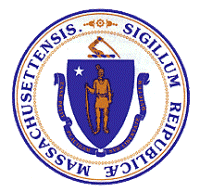 